OCR AS/A-level Year 1 Chemistry A exam practice answers3 Electrons, bonding and structure1	(a)	Electronegativity is the attraction for electrons ✓ within a covalent bond ✓.	(b)	(i)	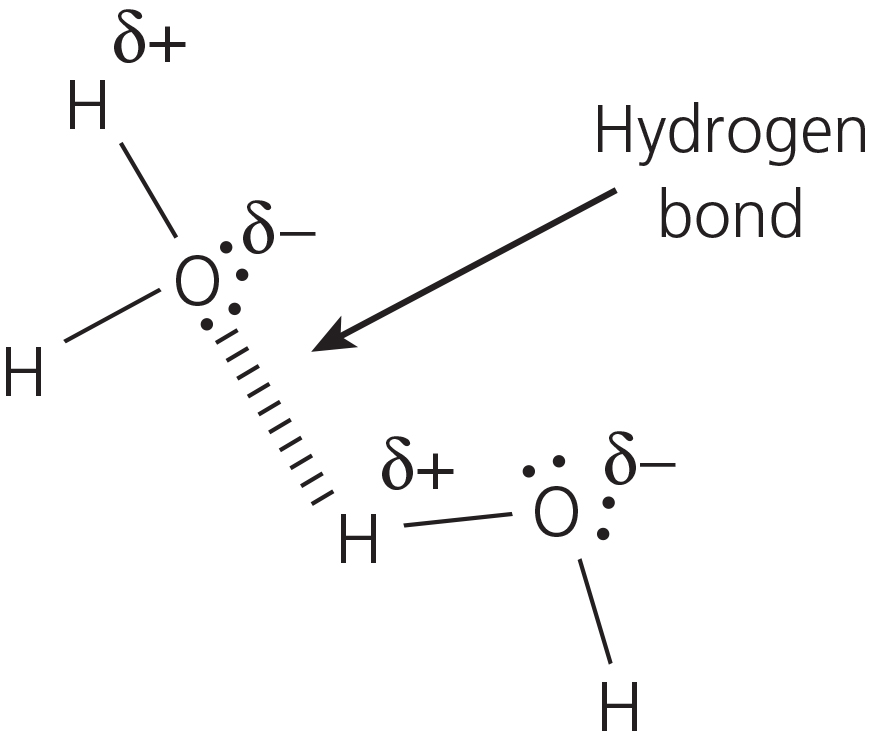 The four marking points are:correct dipoles with Oδ− and Hδ+ ✓water drawn as non-linear with bond angle 104/104.5 ✓H-bond between H in one water molecule and the O in an adjacent water molecule ✓the involvement of oxygen’s lone pair of electrons ✓	(c)	Ice is less dense than water ✓ because the H-bonds hold the molecules further apart ✓.		Ice has a higher than expected melting point/boiling point ✓ due to energy required to break the H-bonds ✓.2	There are 3 marks for explaining the electron pair repulsion theory: 	The shape of a molecule depends on the number, and type, of electron pairs around the central atom. ✓ Each pair repels the others ✓ but lone pairs of electrons repel more than bonded pairs ✓.	There will then be 2 marks for a molecule with the correct shape, name and bond angle. Any of the following would score the marks: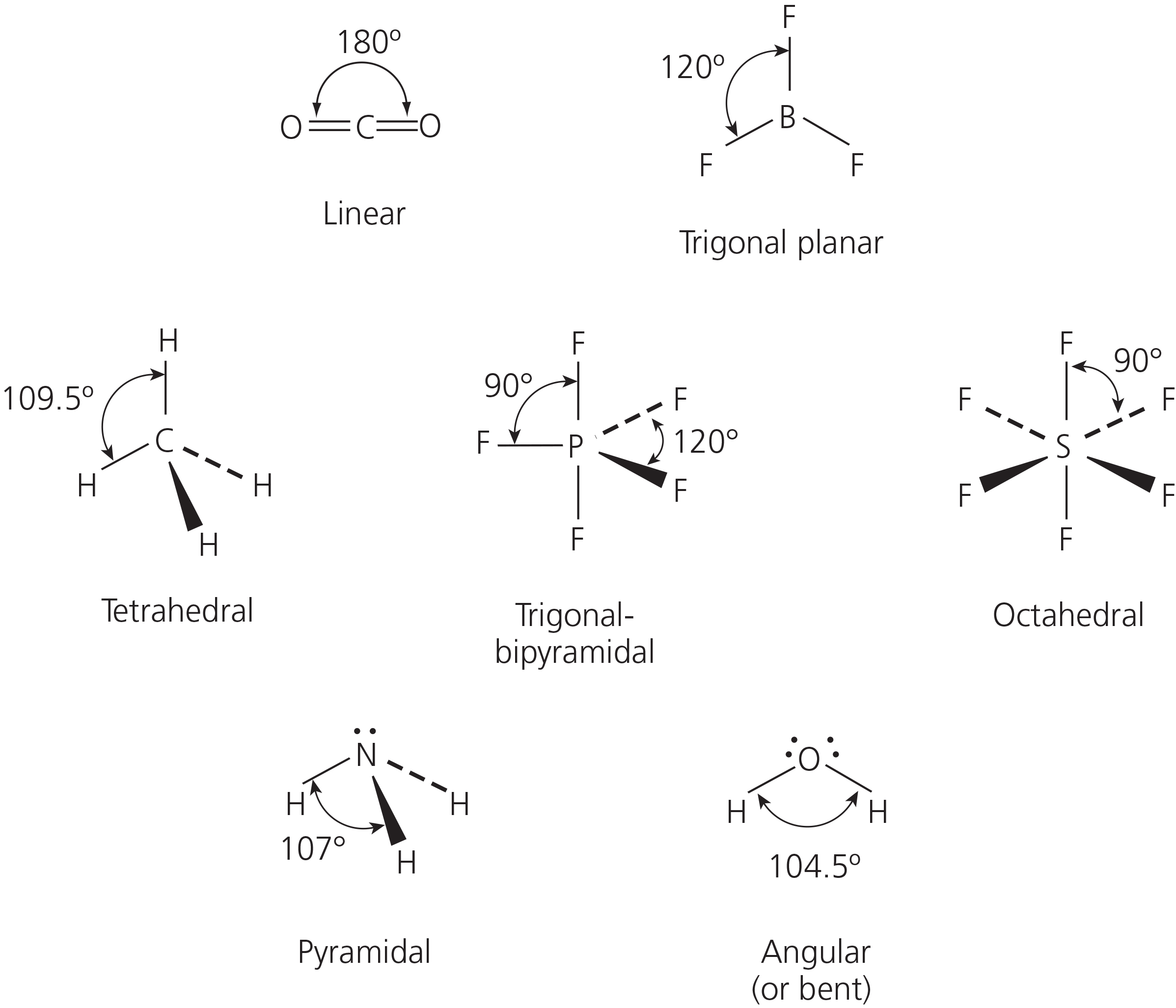 3	Marking points for MgO: ionic lattice ✓strong bonds throughout ✓requires high energy to break these bonds/melt MgO* ✓Marking points for SO2: covalent ✓polar ✓weak intermolecular forces/dipole–dipole/van der Waals ✓requires low energy to break these bonds/melt SO2* ✓(*Only award the mark for one statement as to the amount of energy required.)	When attempting free response questions, it is essential that you have a plan, which should be based on the information given in the question. There are 6 marks available and it is safe to assume that the examiner will split these marks between the two substances, so it would be sensible to try to give three distinct points for each substance, as follows:MgO has a giant ionic lattice with strong bonds throughout, hence it needs lots of energy to melt.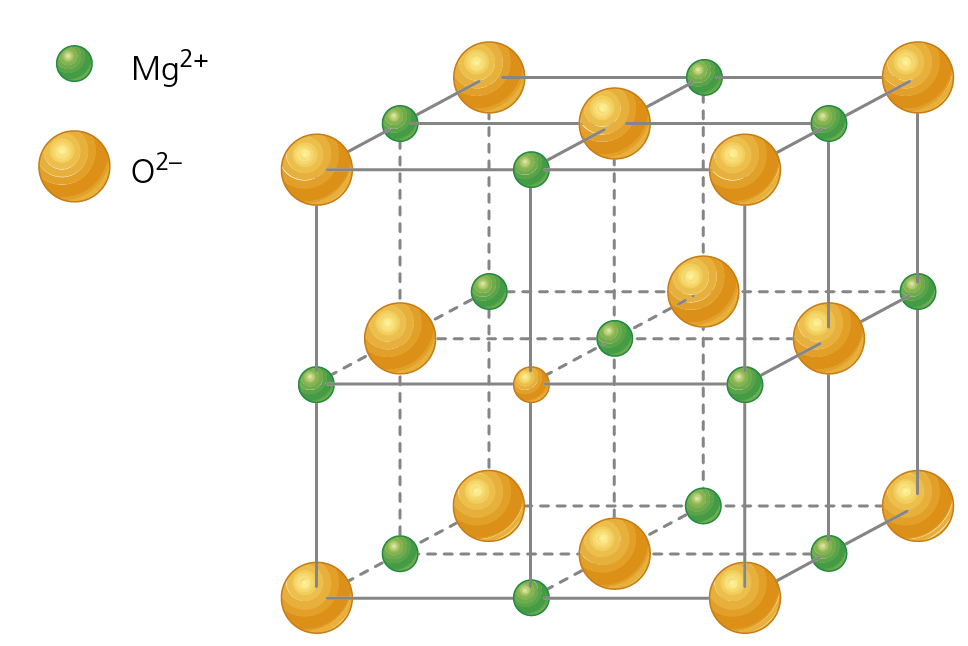 SO2 has polar covalent molecules with weak intermolecular forces between the molecules, hence it needs little energy to melt.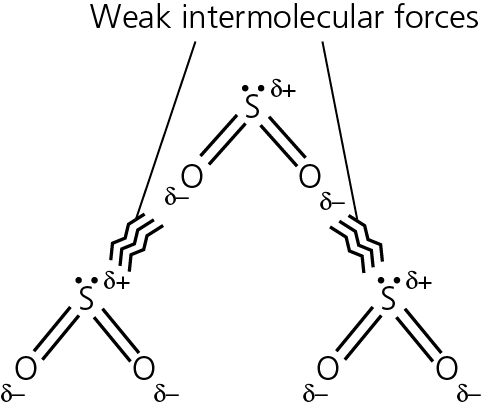 4	(a)	The marks would be distributed as follows:Na: lattice of positive ions ✓ delocalised electrons ✓; the metallic bond is the attraction between the positive ions in the lattice and the delocalised electrons ✓Cl2: covalent ✓ sharing electrons ✓NaCl: ionic ✓ electrostatic attraction between oppositely charged ions ✓ which forms a giant lattice ✓(b)	Cl2: two properties ✓✓ two reasons to explain the properties ✓✓Gas/low boiling point because weak intermolecular forces between the molecules.Poor conductor because no mobile charge carriers (electrons or ions).NaCl: two properties ✓✓; two reasons to explain the properties ✓✓Solid/high boiling point because strong forces throughout the giant lattice.Poor conductor when solid but conducts when molten/aqueous because ions are not free to move when solid but can move when aqueous or molten.Soluble in water/polar solvents because ions are attracted to the dipoles in water/polar solvents.Students often find free response questions difficult to answer. There are always clues within the question. In (b) you are given two substances — Cl2 and NaCl — and asked to 'relate the physical properties to their structure and bonding'. There are 8 marks for this and it is, therefore, logical to give two properties for each, along with an explanation of each of those properties —i.e. 8 different points for 8 marks.Chemists communicate in lots of different ways and it is perfectly acceptable to tabulate your answers as shown below:(a)(b) No. of bonded pairs of electronsNo. of lone pairs of electronsShapeApproximate bond angle20Linear18030Trigonal planar12040Tetrahedral109.560Octahedral9031Pyramidal10722Angular104SodiumChlorine  Sodium chlorideMetallic bondingCovalent bondingIonic bonding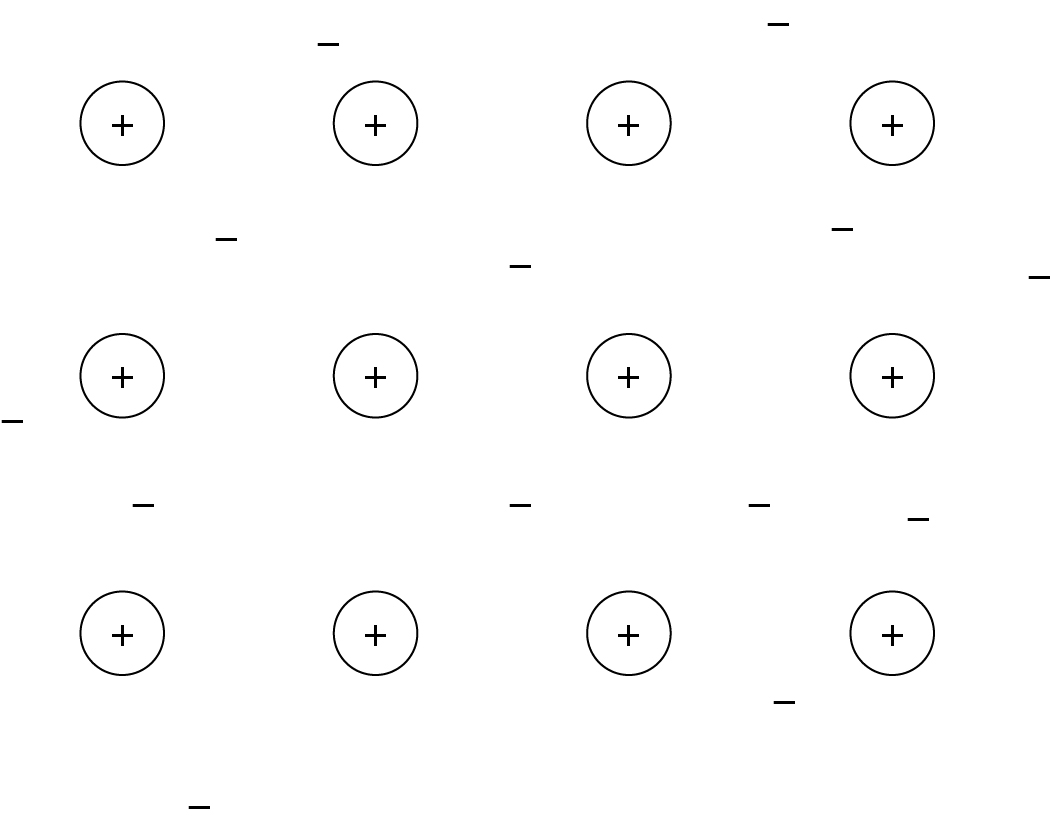 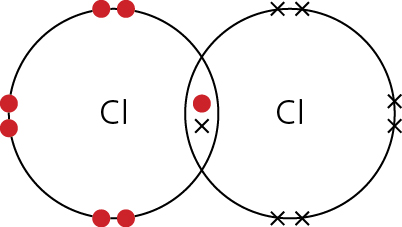 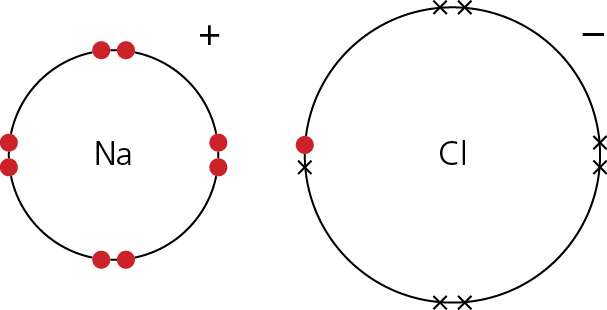 A giant lattice of positive ions surrounded by delocalised electrons There is a shared pair of electrons in the bondElectrostatic attraction between oppositely charged ionsPropertyReasonCl2Gas/low boiling pointWeak intermolecular forces between the moleculesCl2Poor conductorNo mobile charge carriers (electrons or ions)NaClSolid/high boiling pointStrong forces throughout the giant latticeNaClPoor conductor when solid but conducts when molten/aqueousIons are not free to move when solid 	but can move when aqueous or moltenNaClSoluble in water/polarIons are attracted to the dipoles in water/polar solvents